NEGARA PANCASILA SEBAGAI DAR AL-‘AHDI WA AL-SYAHADAH PERSPEKTIF MUHAMMADIYAHSKRIPSIDiajukan Sebagai Salah Satu Syaratuntuk Memperoleh Gelar Serjana Hukum (S.H.)pada jurusan Hukum Tata Negara Fakultas SyariahUniversitas Islam Negeri Sultan Maulana Hasanuddin Banten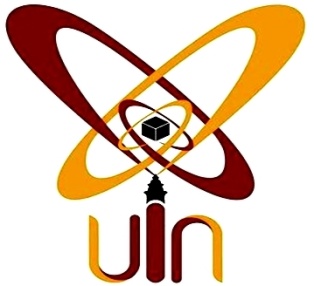 Oleh :ENE SITI SUASANANIM : 151200444FAKULTAS SYARIAHUNIVERSITAS ISLAM NEGERISULTAN MAULANA HASANUDDIN BANTEN2019 M / 1440 H